LegendeLegendeLegende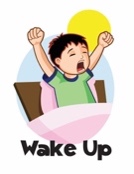 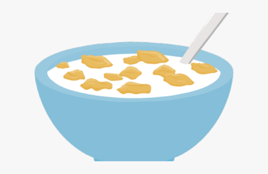 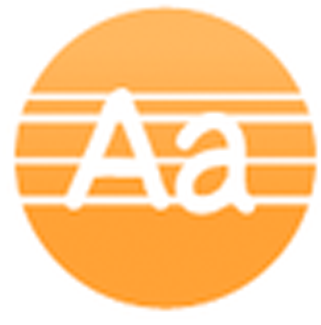 OpstaanOntbijtTaal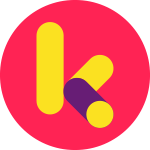 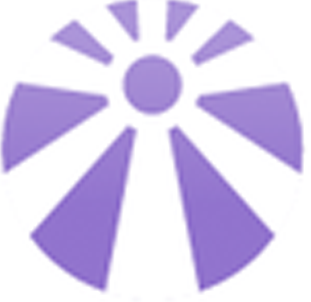 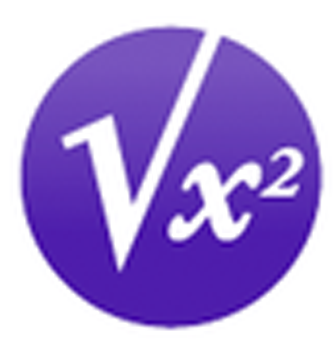 KarrewietVitaminen DWandelen met je hond, fietsen, speel buiten,…Wiskunde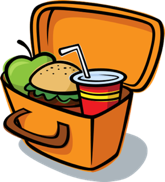 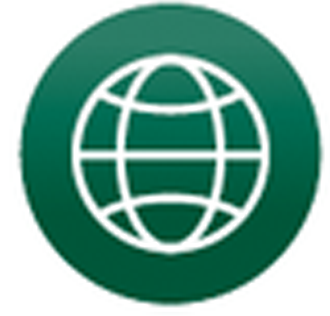 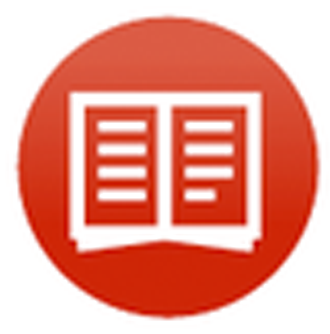 LunchWOLezen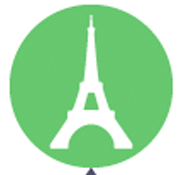 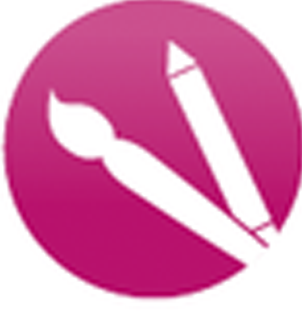 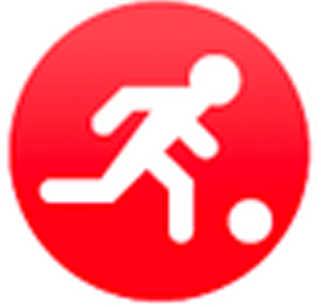 FransMuzische VormingSpeel samen een spelletje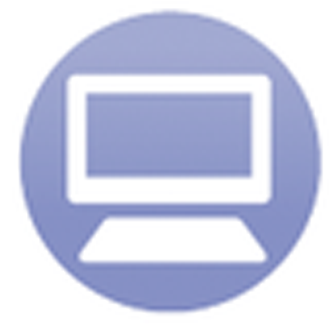 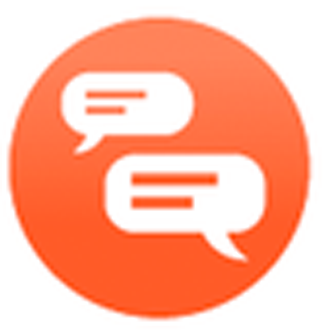 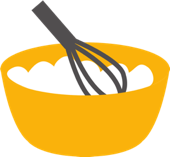 ScoodleVerslag schrijvenSamen bakken 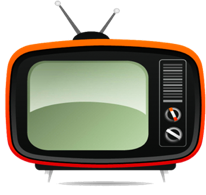 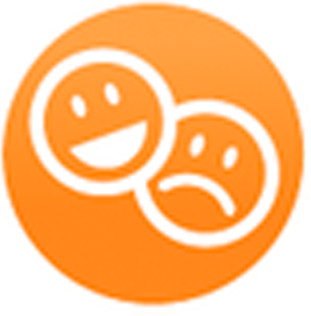 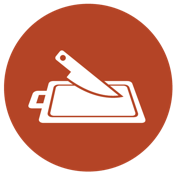 Samen tv kijkenVertellen Eten maken 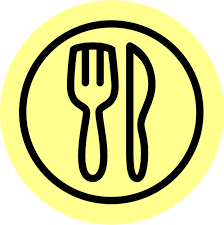 Leeg vakje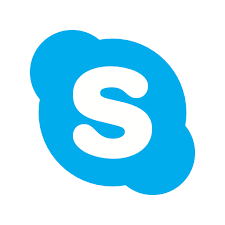 EtenTijd die je zelf mag invullen Videochatten Of Bellen